Meals x $4.50 = Paid by:  check #         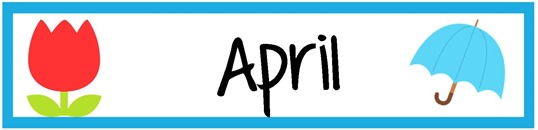 April 2020Child’s Name_________________________Classroom_________________________MondayTuesdayWednesdayThursdayFriday30Baked Chicken Nuggets, Roasted Seasonal Veggies, Fresh FruitBaked Quorn Nuggets, Roasted Seasonal Veggies, Fresh FruitLow Fat Penne Alfredo w/Chicken, Roasted Seasonal Veggies, Fresh FruitSun Butter & Grape Jelly Sandwich, Veggies & Hummus, Fresh FruitMYO Turkey & Cheese Stackers, Veggies & Hummus, Fresh Fruit31Breakfast for Lunch—French Toast, Eggs, Lyonnaise Potatoes, Fresh FruitPasta w/Turkey Bolognese Sauce, Roasted Seasonal Veggies, Fresh FruitPenne w/Olive Oil, Roasted Seasonal Veggies, Fresh FruitSun Butter & Grape Jelly Sandwich, Veggies & Hummus, Fresh FruitMYO Turkey & Cheese Stackers, Veggies & Hummus, Fresh Fruit1Picadillo, Brown Rice, Baked Plantains, Fresh FruitPulled Slow Roasted BBQ Chicken Sandwich, Roasted Corn, Fresh FruitGrilled Cheese, Roasted Corn, Fresh FruitSun Butter & Grape Jelly Sandwich, Veggies & Hummus, Fresh FruitMYO Turkey & Cheese Stackers, Veggies & Hummus, Fresh Fruit2Turkey Meatball Sub, Baked Tater Tots, Fresh FruitTurkey Meatballs w/Roll, Baked Tater Tots, Fresh FruitMac & Cheese, Roasted Seasonal Veggies, Fresh FruitSun Butter & Grape Jelly Sandwich, Veggies & Hummus, Fresh FruitMYO Turkey & Cheese Stackers, Veggies & Hummus, Fresh Fruit3Beef & Broccoli Stir Fry, “Fried” Rice w/Vegetables, Steamed Edamame, Fresh FruitCheese Pizza, Veggies & Dip, Fresh FruitCheese Pizza, Veggie Chips, Fresh FruitSun Butter & Grape Jelly Sandwich, Veggies & Hummus, Fresh FruitMYO Turkey & Cheese Stackers, Veggies & Hummus, Fresh Fruit6Chicken Cacciatore w/Tomato Sauce over Pasta, Roasted Seasonal Veggies, Fresh FruitBaked Chicken Nuggets Roasted Seasonal Veggies, Fresh FruitBaked Quorn Nuggets, Roasted Seasonal Veggies, Fresh FruitSun Butter & Grape Jelly Sandwich, Veggies & Hummus, Fresh FruitMYO Turkey & Cheese Stackers, Veggies & Hummus, Fresh Fruit7Turkey Tacos, Rice & Beans, Fresh FruitCheese Ravioli w/Tomato Sauce, Roasted Seasonal Veggies, Fresh FruitCheese Ravioli w/Olive Oil, Roasted Seasonal Veggies, Fresh FruitSun Butter & Grape Jelly Sandwich, Veggies & Hummus, Fresh FruitMYO Turkey & Cheese Stackers, Veggies & Hummus, Fresh Fruit8Honey Soy Glazed Chicken w/Lo Mein Noodles, Sautéed Veggies, Fresh FruitHoney Soy Glazed Chicken Sandwich, Sautéed Veggies, Fresh FruitGrilled Cheese, Roasted Seasonal Veggies, Fresh FruitSun Butter & Grape Jelly Sandwich, Veggies & Hummus, Fresh FruitMYO Turkey & Cheese Stackers, Veggies & Hummus, Fresh Fruit9Lean Beef Burger, Roasted Sweet Peas, Fresh FruitLean Beef Meatballs w/Tomato Sauce, Roasted Sweet Peas, Roll, Fresh FruitMac & Cheese, Roasted Sweet Peas, Fresh FruitSun Butter & Grape Jelly Sandwich, Veggies & Hummus, Fresh FruitMYO Turkey & Cheese Stackers, Veggies & Hummus, Fresh Fruit10Turkey Shawarma w/WW Pita, Israeli Salad (on the Side), Roasted Potatoes, Fresh FruitCheese Pizza, Veggies & Dip, Fresh FruitCheese Pizza, Veggie Chips, Fresh FruitSun Butter & Grape Jelly Sandwich, Veggies & Hummus, Fresh FruitMYO Turkey & Cheese Stackers, Veggies & Hummus, Fresh FruitMondayTuesdayWednesdayThursdayFriday13Pasta w/alla Rosa Sauce & Chicken, Roasted Seasonal Veggies, Fresh FruitBaked Chicken Nuggets, Roasted Seasonal Veggies, Fresh FruitBaked Quorn Nuggets, Roasted Seasonal Veggies, Fresh FruitSun Butter & Grape Jelly Sandwich, Veggies & Hummus, Fresh FruitMYO Turkey & Cheese Stackers, Veggies & Hummus, Fresh Fruit14Cheese Lasagna, Roasted Seasonal Veggies, Fresh FruitMexican Lasagna, Roasted Seasonal Veggies, Fresh FruitBreakfast for Lunch--Egg & Cheese Bagel, Lyonnaise Potatoes, Fresh FruitSun Butter & Grape Jelly Sandwich, Veggies & Hummus, Fresh FruitMYO Turkey & Cheese Stackers, Veggies & Hummus, Fresh Fruit15Ropa Vieja, Brown Rice, Roasted Seasonal Veggies, Fresh FruitChipotle Shredded Beef Sandwich, Roasted Seasonal Veggies, Fresh FruitGrilled Cheese, Roasted Seasonal Veggies, Fresh FruitSun Butter & Grape Jelly Sandwich, Veggies & Hummus, Fresh FruitMYO Turkey & Cheese Stackers, Veggies & Hummus, Fresh Fruit16Baked Fish Sticks w/Slaw (on the side), Roasted Potato Wedges, Fresh FruitBreaded & Baked Fish Sandwich w/Slaw (on the side), Roasted Potato Wedges, Fresh FruitMac & Cheese, Roasted Seasonal Veggies, Fresh FruitSun Butter & Grape Jelly Sandwich, Veggies & Hummus, Fresh FruitMYO Turkey & Cheese Stackers, Veggies & Hummus, Fresh Fruit17Chicken Parm Sub Sandwich, Roasted Seasonal Veggies, Fresh FruitCheese Pizza, Veggies & Dip, Fresh FruitCheese Pizza, Veggie Chips, Fresh FruitSun Butter & Grape Jelly Sandwich, Veggies & Hummus, Fresh FruitMYO Turkey & Cheese Stackers, Veggies & Hummus, Fresh Fruit20Pasta Puttanesca w/Chicken, Roasted Seasonal Veggies, Fresh FruitBaked Chicken Nuggets, Sautéed Broccoli & Garlic, Fresh FruitBaked Quorn Nuggets, Sautéed Broccoli & Garlic, Fresh FruitSun Butter & Grape Jelly Sandwich, Veggies & Hummus, Fresh FruitMYO Turkey & Cheese Stackers, Veggies & Hummus, Fresh Fruit21Lean Beef & Cheese Burrito, Black Beans, Roasted Seasonal Veggies, Fresh FruitCheese & Quinoa Burrito, Black Beans, Roasted Seasonal Veggies, Fresh FruitCheese Tortellini w/Tomato Sauce, Roasted Seasonal Veggies, Fresh FruitSun Butter & Grape Jelly Sandwich, Veggies & Hummus, Fresh FruitMYO Turkey & Cheese Stackers, Veggies & Hummus, Fresh Fruit22Baked Chicken Piccata, Roasted Seasonal Veggies, Roll, Fresh FruitGrilled Chicken Sandwich, Roasted Seasonal Veggies Fresh FruitGrilled Cheese, Roasted Seasonal Veggies, Fresh FruitSun Butter & Grape Jelly Sandwich, Veggies & Hummus, Fresh FruitMYO Turkey & Cheese Stackers, Veggies & Hummus, Fresh Fruit23Maple Mustard Glazed Sliced Turkey, Roasted Seasonal Veggies, Roll, Fresh FruitBBQ Turkey Po’ Boy Sandwich, Roasted Seasonal Veggies, Fresh FruitMac & Cheese, Roasted Seasonal Veggies, Fresh FruitSun Butter & Grape Jelly Sandwich, Veggies & Hummus, Fresh FruitMYO Turkey & Cheese Stackers, Veggies & Hummus, Fresh Fruit24Braised Chicken & Cheese Empanadas on a Bed of Brown Rice, Roasted Seasonal Veggies, Fresh FruitCheese Pizza, Veggies & Dip, Fresh FruitCheese Pizza, Veggie Chips, Fresh FruitSun Butter & Grape Jelly Sandwich, Veggies & Hummus, Fresh FruitMYO Turkey & Cheese Stackers, Veggies & Hummus, Fresh FruitMondayTuesdayWednesdayThursdayFriday27Baked Chicken Nuggets, Roasted Seasonal Veggies, Fresh FruitBaked Quorn Nuggets, Roasted Seasonal Veggies, Fresh FruitPasta w/Lean Beef Meatballs & Tomato Sauce, Roasted Seasonal Veggies, Fresh FruitSun Butter & Grape Jelly Sandwich, Veggies & Hummus, Fresh FruitMYO Turkey & Cheese Stackers, Veggies & Hummus, Fresh Fruit28Chimichurri Chicken w/Spanish Rice, Roasted Seasonal Veggies, Fresh FruitChimichurri Quinoa Cakes w/Spanish Rice, Roasted Seasonal Veggies, Fresh Fruit Chimichurri Grilled Chicken Sandwich, Roasted Seasonal Veggies, Fresh FruitSun Butter & Grape Jelly Sandwich, Veggies & Hummus, Fresh FruitMYO Turkey & Cheese Stackers, Veggies & Hummus, Fresh Fruit29Philly Cheesesteak, Roasted Seasonal Veggies, Fresh FruitSesame Ginger Beef & Long Bean Stir Fry, Lo Mein Noodles, Roasted Seasonal Veggies, Fresh FruitGrilled Cheese, Roasted Seasonal Veggies, Fresh FruitSun Butter & Grape Jelly Sandwich, Veggies & Hummus, Fresh FruitMYO Turkey & Cheese Stackers, Veggies & Hummus, Fresh Fruit30Mojo Grilled Chicken w/Black Bean Salsa, Roasted Seasonal Veggies, Tex Mex Rice, Fresh FruitJerk Chicken Sandwich, Plantain Chips, Fresh FruitMac & Cheese, Roasted Seasonal Veggies, Fresh FruitSun Butter & Grape Jelly Sandwich, Veggies & Hummus, Fresh FruitMYO Turkey & Cheese Stackers, Veggies & Hummus, Fresh Fruit1Fish Tacos w/Slaw, Roasted Potatoes, Fresh FruitCheese Pizza, Veggie Chips, Fresh FruitCheese Pizza, Veggies & Dip, Fresh FruitSun Butter & Grape Jelly Sandwich, Veggies & Hummus, Fresh FruitMYO Turkey & Cheese Stackers, Veggies & Hummus, Fresh Fruit